http://www.jigsawplanet.com/?rc=emailpuzzle&pid=1ea106d2c0fa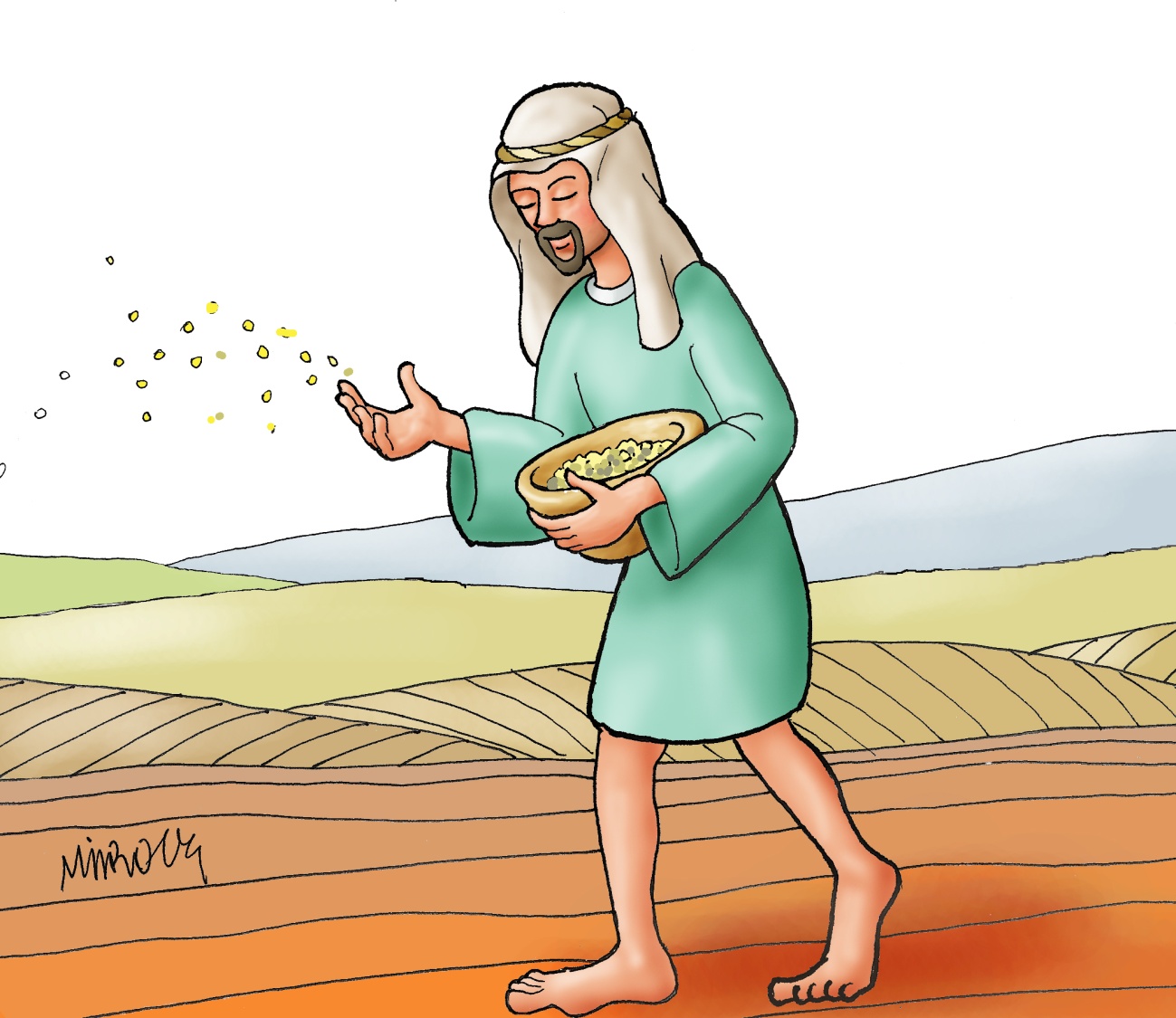 